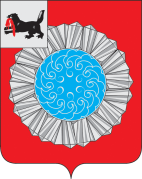 АДМИНИСТРАЦИЯ   СЛЮДЯНСКОГО МУНИЦИПАЛЬНОГО РАЙОНАП О С Т А Н О В Л Е Н И Ег. Слюдянкаот  08.04.2020г. №  196В целях обеспечения  прав граждан  Слюдянского муниципального района на непосредственное участие в осуществлении местного самоуправления и реализации  Федеральных законов от 6 октября 2003 года № 131-ФЗ «Об общих принципах организации местного самоуправления в Российской Федерации»,  от 23 ноября 1995 года № 174-ФЗ «Об экологической экспертизе», от 01 мая 1999 года № 94-ФЗ «Об охране озера Байкал» и на основании приказа государственного комитета Российской Федерации по охране окружающей среды от 16 мая 2000 года № 372 «Об утверждении положения об оценке воздействия намечаемой хозяйственной и иной деятельности на окружающую среду в Российской Федерации»,  руководствуясь статьями 17, 38, 47  Устава Слюдянского муниципального района, зарегистрированного постановлением Губернатора Иркутской области № 303-П от 30 июня 2005 года, администрация Слюдянского муниципального районаПОСТАНОВЛЯЕТ:1. Провести 15 июня  2020 года в 15-00 часов местного времени в актовом зале администрации муниципального района по адресу: г. Слюдянка, ул. Ржанова, д. 2 общественные  обсуждения в форме слушаний на этапе предоставления первоначальной информации, а именно разработки технического задания по оценке воздействия на окружающую среду, входящего в состав предварительных материалов оценки воздействия на окружающую среду по объекту государственной экологической экспертизы «Производство бутилированных напитков из местных продуктов в г.Слюдянка».2. Организационное обеспечение подготовки и проведения общественных слушаний возложить на:2.1. ООО «Агропромышленная компания БАЙКАЛ», заказчика проектной документации.2.2. ООО «Сибгипробум», разработчика проектной документации и материалов оценки воздействия на окружающую среду.2.3. Управление стратегического и инфраструктурного  развития  администрации  Слюдянского муниципального  района.3. Заказчику организовать процесс обеспечения участия общественности в подготовке слушаний  и обсуждении  технического задания по оценке воздействия на окружающую среду, входящего в состав предварительных материалов оценки воздействия на окружающую среду по объекту государственной экологической экспертизы «Производство бутилированных напитков из местных продуктов в г.Слюдянка».3.1. Информацию о проведении общественных слушаний в Слюдянском муниципальном районе разместить в СМИ федерального уровня, Иркутской области, Слюдянского муниципального района.3.2. С целью ознакомления общественности с техническим заданием по оценке воздействия на окружающую среду, входящим в состав предварительных материалов оценки воздействия на окружающую среду обеспечить доступ к данной документации в сети Интернет  с указанием ссылки. Для принятия от граждан и общественных организаций письменных замечаний и предложений указать официальные адреса электронных почт Заказчика, Проектировщика.        3.3. Опубликовать рекомендательное решение, принятое по результатам общественных слушаний в  газете «Славное море».4. Управлению стратегического и инфраструктурного развития   администрации Слюдянского муниципального  района разместить  настоящее постановление на официальном сайте администрации муниципального района в информационно – телекоммуникационной сети «Интернет» www.sludyanka.ru, раздел Главная/Информирование общественности о намечаемой деятельности. 5. Контроль за исполнением данного постановления возложить на вице - мэра, первого заместителя мэра муниципального образования Слюдянский район Азорина Ю.Н.Мэр Слюдянского муниципального района                                                     А.Г. ШульцО   проведении   общественных  обсужденийв форме слушаний на этапе предоставления первоначальной информации, а именно разработки технического задания по оценке воздействия на окружающую среду, входящего в состав предварительных материалов оценки воздействия на окружающую среду по объекту государственной экологической экспертизы «Производство бутилированных напитков из местных продуктов в г.Слюдянка»